   РОССИЙСКАЯ ФЕДЕРАЦИЯБЕЛГОРОДСКАЯ ОБЛАСТЬМУНИЦИПАЛЬНЫЙ РАЙОН «РАКИТЯНСКИЙ РАЙОН»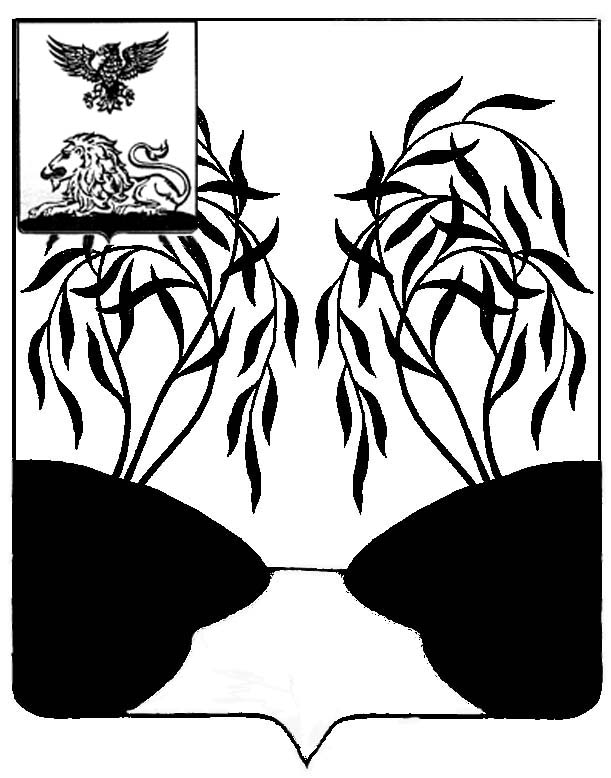 Земское собраниеСолдатского сельского поселенияРЕШЕНИЕ«28» сентября 2020 года                                                                                                   № 2О внесении изменений в решение земского собрания от 25.05.2016 г. № 2 «Об установлении земельного налога на территории муниципального образования «Солдатское сельское поселение»В соответствии со статьей 387 главы 31 Налогового кодекса Российской Федерации, Федеральным законом от 06 октября 2003 года № 131-ФЗ «Об общих принципах организации местного самоуправления в Российской Федерации» земское собрание Солдатского сельского поселения решило:Внести в решение земского собрания от 25.05.2016 года № 2 «Об установлении земельного налога на территории муниципального образования «Солдатское сельское поселение» следующие изменения:Пункт 3 дополнить подпунктом «к» следующего содержания:«к) муниципальные автономные, казенные и бюджетные учреждения, обладающие земельными участками, на праве собственности, праве постоянного (бессрочного) пользования, занятые площадями, улицами, проездами, автомобильными дорогами, скверами, парками, пляжами, кладбищами.»        	2. Решение вступает в силу по истечении одного месяца со дня официального опубликования и его действие распространяется на правоотношения, возникшие с 1 января 2020 года.         	3. Опубликовать настоящее решение в межрайонной газете «Наша жизнь» и разместить на официальном сайте органов местного самоуправления Ракитянского района.        	4. Контроль за выполнением настоящего решения возложить на постоянную комиссию по экономическому развитию, бюджету, налоговой политике и муниципальной собственности земского собрания Солдатского сельского поселения.                Глава Солдатского сельского поселения                                                              Л.В. Павлова 